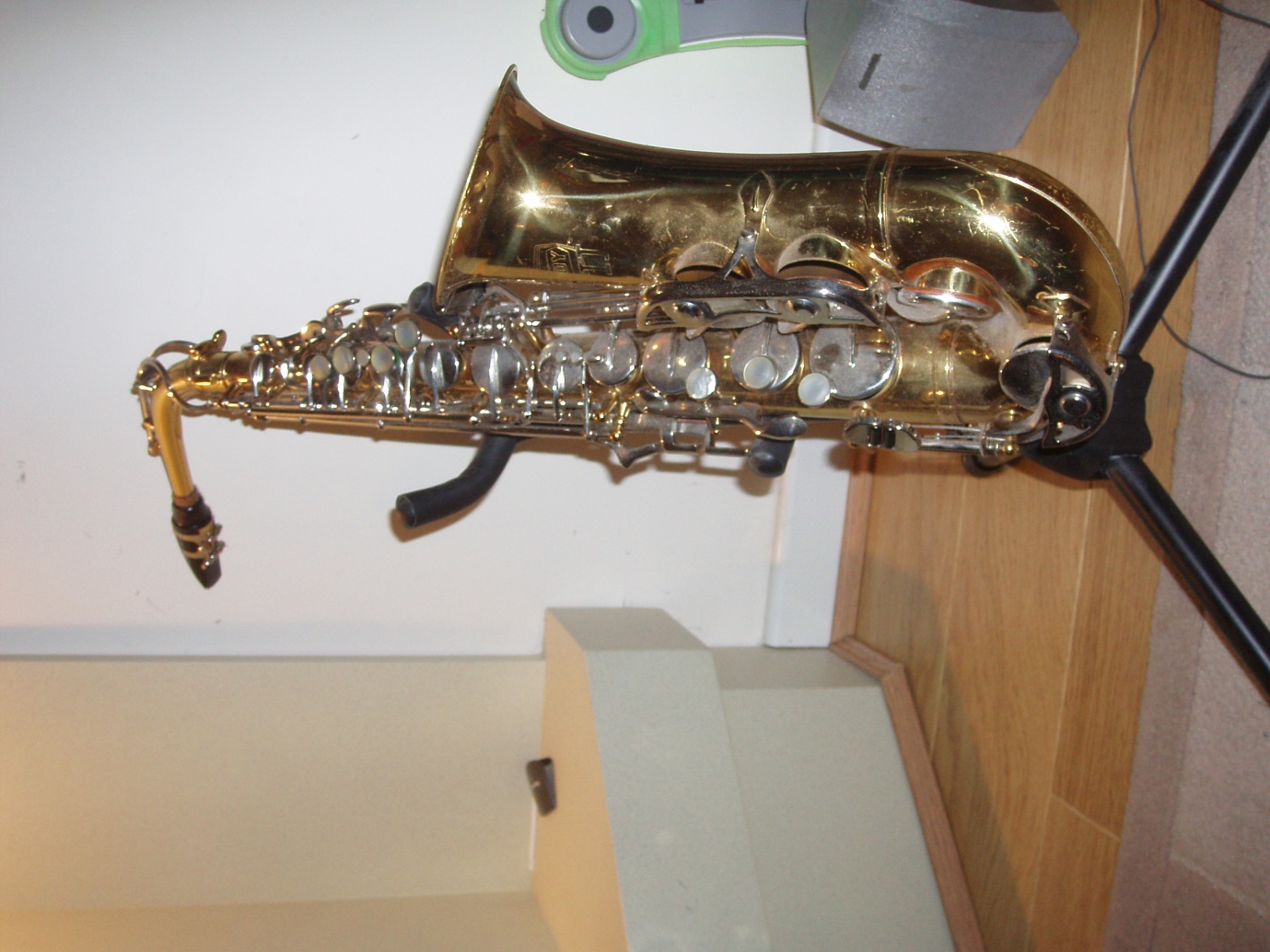 Selmer Bundy Alto SaxPlus box and stand.Also fluffy condensation stopper thing (don’t know what it’s called!)Serial No. 797040, although last two numbers difficult to read.Totally and professionally reconditioned  2 yrs ago and hardly played since.Yamaha electric guitar (black) ERG 121You can contact Ian on 0121-354-5673. e-mail psychiatrick@googlemail.com